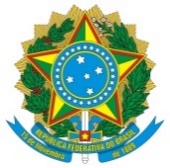 UNIVERSIDADE FEDERAL DE ALAGOASPRÓ-REITORIA DE PESQUISA E PÓSGRADUAÇÃOPROGRAMA DE PÓS-GRADUAÇÃO EM AGRICULTURA E AMBIENTE(anexos da Resolução n° 82/2022- CONSUNI/UFAL)ANEXO  IDECLARAÇÃO  DE  CÓPIAS  AUTÊNTICAS(Aplicável para os documentos solicitados no Artigo 5º)Eu, ___________________________________________________________, RG nº ____________________, CPF nº ____________________, inscrito/a no Processor Seletivo do Programa de Pós Graduação em Agricultura e Ambiente, 1º período letivo de 2023, declaro para fins de prova junto a Universidade Federal de Alagoas que os documentos e comprovantes enviados, que foram solicitados pelo Artigo 5º do presente Edital são cópias autênticas dos originais. Declaro que estou ciente de que na hipótese de prestar falsas informações, incorrerei em falta e sujeito a penalidades de natureza cível, penal e administrativa. _____________________ ,  ________ de __________________ de 2023._____________________________Assinatura do/a candidato/a 